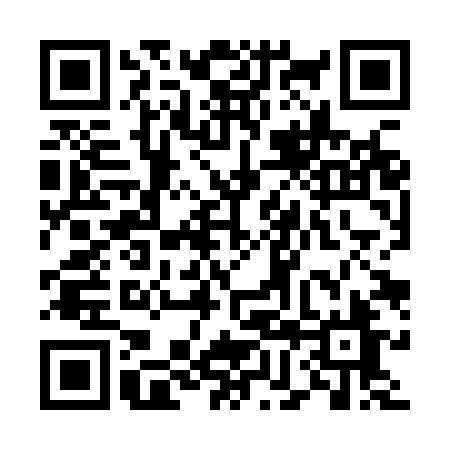 Ramadan times for Alture, ItalyMon 11 Mar 2024 - Wed 10 Apr 2024High Latitude Method: Angle Based RulePrayer Calculation Method: Muslim World LeagueAsar Calculation Method: HanafiPrayer times provided by https://www.salahtimes.comDateDayFajrSuhurSunriseDhuhrAsrIftarMaghribIsha11Mon4:474:476:2612:164:186:076:077:4112Tue4:454:456:2412:164:196:096:097:4213Wed4:434:436:2212:164:206:106:107:4414Thu4:414:416:2112:164:216:126:127:4515Fri4:394:396:1912:154:226:136:137:4716Sat4:374:376:1712:154:236:146:147:4817Sun4:354:356:1512:154:246:166:167:5018Mon4:334:336:1312:154:256:176:177:5119Tue4:314:316:1112:144:266:186:187:5320Wed4:294:296:0912:144:276:206:207:5421Thu4:264:266:0712:144:286:216:217:5622Fri4:244:246:0512:134:306:226:227:5723Sat4:224:226:0312:134:316:246:247:5924Sun4:204:206:0112:134:326:256:258:0025Mon4:184:185:5912:124:336:266:268:0226Tue4:164:165:5812:124:346:286:288:0327Wed4:134:135:5612:124:346:296:298:0528Thu4:114:115:5412:124:356:306:308:0729Fri4:094:095:5212:114:366:316:318:0830Sat4:074:075:5012:114:376:336:338:1031Sun5:055:056:481:115:387:347:349:111Mon5:025:026:461:105:397:357:359:132Tue5:005:006:441:105:407:377:379:153Wed4:584:586:421:105:417:387:389:164Thu4:564:566:401:095:427:397:399:185Fri4:534:536:381:095:437:417:419:206Sat4:514:516:371:095:447:427:429:217Sun4:494:496:351:095:457:437:439:238Mon4:464:466:331:085:467:457:459:259Tue4:444:446:311:085:477:467:469:2610Wed4:424:426:291:085:477:477:479:28